КАК ПОМОЧЬ РЕБЕНКУ?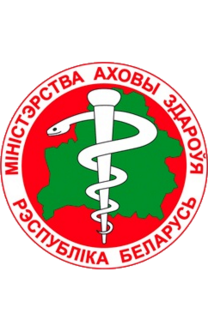 Спокойная психологическая обстановка в семье.Четкий режим дня (с обязательными прогулками на свежем воздухе, где есть возможность порезвиться на славу). Соблюдать единую линию в поведении всех членов семьи в  воспитании гиперактивного ребенка. Улучшить концентрацию внимания во время выполнения домашнего заданияНеобходимо по возможности убрать все отвлекающие и раздражающие факторы. Каждые 15-20 минут позволяйте ему делать 5-минутный перерыв.Конкретная постановка задач Если вы хотите, чтобы малыш выполнил какую-то просьбу, то ее формулировка должна быть предельно ясной и точной, состоящей примерно из десяти слов. Не стоит давать несколько заданий сразу, например, «иди в свою комнату, собери игрушки, потом помой руки и приходи обедать». Ребенок вряд ли воспримет такую тираду, и его внимание просто «переключится» на что-нибудь другое. Лучше последовательно просить выполнить каждое указание.Временные рамкиВыполнение задания должно быть ограничено конкретными временными рамками. О смене вида деятельности ребенку нужно сообщить заранее – за 10–15 минут, а об истечении срока выполнения задания пусть его оповестит будильник или таймер.Определите рамки и критерии поведения.Придумайте знаковую или балльную систему вознаграждения, например, отмечайте звездочкой каждый хороший поступок, а за определенное количество звездочек дарите ребенку игрушку или сладости. Можно завести дневник самоконтроля и отмечать там вместе с малышом его успехи в саду, школе или дома.Запрещая ребенку что-либо, лучше избегать слов «нет» и «нельзя». 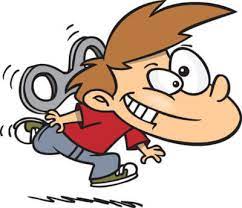 Устные инструкции стоит подкреплять визуально.Это может быть план-календарь или красочный ежедневник, куда вы вместе с ребенком будете записывать время приема пищи, выполнения домашних заданий, прогулок и сна.Детям должны быть четко разъяснены правила поведения в различных ситуациях. Однако количество запретов и ограничений следует свести к разумному минимуму.Ребенка нужно хвалить в каждом случае, когда ему удалось довести начатое дело до конца. Необходимо оберегать детей от переутомления, связанного с избыточным количеством впечатлений (телевизор, компьютер), избегать мест с повышенным скоплением людей (магазинов, рынков и пр). "Движение - это жизнь".Недостаток физической активности может стать причиной повышенной возбудимости. Нельзя сдерживать естественную потребность ребенка поиграть в шумные игры, порезвиться.Малыш не виноват, что он такой "живчик", поэтому бесполезно его ругать, наказывать, устраивать унизительные молчаливые бойкоты. Этим вы добьетесь только одного - снижение самооценки у него, чувство вины, что он "неправильный" и не может угодить маме с папой.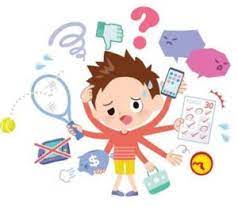 ГУ «Республиканский научно-практический центр психического здоровья»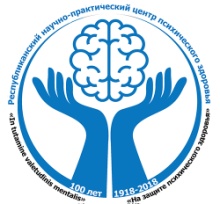 Синдром дефицита внимания и гиперактивности